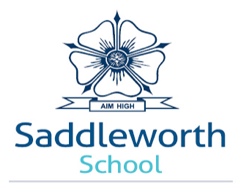 Post:	Teacher of Science		Allowance:		PERSON SPECIFICATIONThe successful candidate should be someone who is:-	Essential        Desirable             1)	A well-qualified, motivated teacher who has high	expectations of themselves and their students.		2)	An excellent classroom practitioner with experience of	teaching KS3 and KS4 successfully, across the ability			range.3)	An enthusiast for Science who can transmit this enthusiasm			to pupils.4)	Aware of and able to implement the secondary			strategy in Science. 5)	Ready to help pupils set realistic but challenging targets			and achieve them.		6)	An effective administrator able to meet deadlines,			oversee formal assessments, moderation and set	reviews at Key Stage 3 and 4.7)	Able to create differentiated resources which						stimulate young people.8)	Able to work efficiently as part of a team, contributing			Ideas and helping develop curriculum initiatives.9)	A competent user of ICT. 				10)	Good with people (and possess a sense of humour)		11)	Ambitious – someone who wants to continue			their professional development.